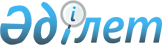 О внесении изменений и дополнений в решение Жамбылского областного маслихата третьего созыва от 12 декабря 2006 года N 21-2 "Об областном бюджете на 2007 год"
					
			Утративший силу
			
			
		
					Решение Маслихата Жамбылской области от 26 июля 2007 года N 25-4. Зарегистрировано Департаментом юстиции Жамбылской области 07 августа 2007 года за N 1664. Утратило силу решением маслихата Жамбылского области от 29 октября 2009 года № 16-19      Сноска. Утратило силу решением маслихата Жамбылской области от 29.10.2009 № 16-19.

      В соответствии с Бюджетным кодексом Республики Казахстан от 24 апреля 2004 года областной маслихат РЕШИЛ: 

      1. Внести в решение Жамбылского областного маслихата третьего созыва от 12 декабря 2006 года N 21-2 "Об областном бюджете на 2007 год" (зарегистрировано в Реестре государственной регистрации нормативных правовых актов за N 1654, опубликовано 26 декабря 2006 года в газетах "Ақ жол" N 203 (16.378) и "Знамя труда" N 200 (16.625); внесены изменения и дополнения решением Жамбылского областного маслихата от 30 марта 2007 года N 22-4 "О внесении изменений и дополнений в решение Жамбылского областного маслихата третьего созыва от 12 декабря 2006 года N 21-2 "Об областном бюджете на 2007 год", зарегистрировано в Реестре государственной регистрации нормативных правовых актов за N 1655, опубликовано 14 апреля 2007 года в газетах "Ақ жол" N 59-60 (16.439-16.440) и "Знамя труда" N 41 (16.668)) следующие изменения и дополнения: 

      В пункте 1: 

      в подпункте 1): 

      цифры "42902162" заменить цифрами "44327904"; 

      цифры "7047770" заменить цифрами "7344552"; 

      цифры "35814949" заменить цифрами "36943909"; 

      в подпункте 2) цифры "43165938" заменить цифрами "44591680"; 

      в пункте 6 цифры "6542" заменить цифрами "3019"; 

      в пункте 8: 

      цифры "1223799"»заменить цифрами "1203548"; 

      цифры "114211"»заменить цифрами "93960"; 

      в пункте 10: 

      цифры "758786" заменить цифрами "1330732"; 

      цифры "377586"»заменить цифрами "550062"; 

      цифры "381200" заменить цифрами "780670"; 

      в пункте 11: 

      цифры "374420" заменить цифрами "797960"; 

      цифры "224420" заменить цифрами "647960"; 

      в пункте 13 цифры "322609" заменить цифрами "422609"; 

      в пункте 15 цифры "4591388" заменить цифрами "4601682"; 

      в пункте 16 цифры "980440" заменить цифрами "1007807"; 

      в пункте 20-1 цифры "24145"»заменить цифрами "40195"; 

      дополнить пунктом 20-2 следующего содержания: 

      "Учесть, что в областном бюджете на 2007 год затраты на строительство объектов здравоохранения за счет средств республиканского бюджета в сумме 55156 тысяч тенге"; 

      дополнить пунктом 20-3 следующего содержания: 

      "Учесть, что в областном бюджете на 2007 год предусмотрены целевые текущие трансферты за счет средств республиканского бюджета бюджету города Тараз на возмещение потерь поступлений в бюджет в сумме 2036 тысяч тенге"; дополнить пунктом 20-4 следующего содержания: 

      "Учесть, что в областном бюджете на 2007 год предусмотрены целевые текущие трансферты за счет средств республиканского бюджета бюджетам районов и города Тараз на внедрение системы интерактивного обучения в государственной системе среднего общего образования в сумме 73712 тысяч тенге, согласно приложению 13"; 

      в приложение 6: 

      в строке "На оснащение учебным оборудованием кабинетов физики, химии, биологии в государственных учреждениях среднего общего образования" цифры "8460" заменить цифрами "28711"; 

      в строке "На развитие человеческого капитала в рамках электронного правительства" цифры "108094" заменить цифрами "92044"; 

      после строк "На развитие человеческого капитала в рамках электронного правительства" дополнить строкой "На внедрение системы интерактивного обучения в государственной системе среднего общего образования 6093"; 

      в строке "ВСЕГО" цифры "4591388" заменить цифрами "4601682"; приложения 1, 2, 3, 5, 7 и 12 к указанному решению изложить в новой редакции согласно приложениям 1, 2, 3, 4, 5 и 6 к настоящему решению; указанное решение дополнить приложением 13, согласно приложению 7 к настоящему решению. 

      2. Настоящее решение вступает в силу со дня государственной регистрации в Департаменте юстиции и вводится в действие с 1 января 2007 года.       Председатель сессии                       Секретарь 

      областного маслихата                      областного маслихата 

      С. АКЧАЛОВ                                А. АСИЛЬБЕКОВ 

Приложение 1 

к решению Жамбылского областного маслихата 

от "26" июля 2007 года N 25-4 

Приложение 1 

к решению Жамбылского областного маслихата 

от "12" декабря 2006 года N 21-2 Областной бюджет на 2007 год 

                                                   Приложение 2 

к решению Жамбылского областного маслихата 

от "26" июля 2007 года N 25-4 

Приложение 2 

к решению Жамбылского областного маслихата 

от "12" декабря 2006 года N 21-2 

  Целевые текущие трансферты бюджетам районов и города Тараз 

за счет средств республиканского бюджета продолжение таблицы 

Приложение 3 

к решению Жамбылского областного маслихата 

от "26" июля 2007 года N 25-4 

Приложение 3 

к решению Жамбылского областного маслихата 

от "12" декабря 2006 года N 21-2 

        Целевые текущие трансферты бюджетам районов и городу Тараз за счет средств республиканского бюджета на реализацию Государственной программы развития образования Республики Казахстан на 2005-2010 годы, утвержденный Указом Президента Республики Казахстан от 11 октября 2004 года N 1459 продолжение таблицы 

Приложение 4 

к решению Жамбылского областного маслихата 

от "26" июля 2007 года N 25-4 

Приложение 5 

к решению Жамбылского областного маслихата 

от "12" декабря 2006 года N 21-2 

  Целевые трансферты на развитие бюджетам районов за счет 

средств республиканского бюджета 

                                                               Приложение 5 

к решению Жамбылского областного маслихата 

от "26" июля 2007 года N 25-4 

Приложение 7 

к решению Жамбылского областного маслихата 

от "12" декабря 2006 года N 21-2 

  Распределение сумм целевых трансфертов из 

областного бюджета на 2007 год продолжение таблицы продолжение таблицы 

Приложение 6 

к решению Жамбылского областного маслихата 

от "26" июля 2007 года N 25-4 

Приложение 12 

к решению Жамбылского областного маслихата 

от "12" декабря 2006 года N 21-2 Целевые трансферты бюджетам районов и города Тараз на развитие человеческого капитала в рамках электронного правительства за счет средств республиканского бюджета 

Приложение 7 

к решению Жамбылского областного маслихата 

от "26" июля 2007 года N 25-4 

Приложение 13 

к решению Жамбылского областного маслихата 

от "12" декабря 2006 года N 21-2 Целевые текущие трансферты бюджетам районов и города Тараз на внедрение системы интерактивного обучения в государственной системе среднего общего образования за счет средств республиканского бюджета 
					© 2012. РГП на ПХВ «Институт законодательства и правовой информации Республики Казахстан» Министерства юстиции Республики Казахстан
				Категория Категория Категория Сумма, тысяч тенге Класс Класс Наименование Подкласс Подкласс Подкласс 1 2 3 I. ДОХОДЫ 44327904 1 HАЛОГОВЫЕ ПОСТУПЛЕHИЯ 7344552 01 Подоходный налог  2358717 2 Индивидуальный подоходный налог 2358717 03 Социальный  налог 4557725 1 Социальный налог 4557725 05 Внутренние налоги на товары, работы и услуги 428110 3 Поступление за использование природных и других ресурсов 428110 2 HЕHАЛОГОВЫЕ ПОСТУПЛЕHИЯ 29443 01 Доходы от государственной собственности 28153 3 Дивиденды на государственные пакеты акций, находящиеся государственной собственности 20500 5 Доходы от аренды имущества, находящегося в государственной собственности 7653 06 Прочие неналоговые поступления 1290 1 Прочие неналоговые поступления 1290 3 ПОСТУПЛЕНИЯ ОТ ПРОДАЖИ ОСНОВНОГО КАПИТАЛА 10000 01 Продажа государственного имущества, закрепленного за государственными учреждениями 10000 1 Продажа государственного имущества, закрепленного за государственными учреждениями 10000 4 ПОСТУПЛЕНИЯ ТРАНСФЕРТОВ 36943909 01 Трансферты из нижестоящих органов государственного управления 128286 2 Трансферты из районных (городских) бюджетов 128286 02 Трансферты из вышестоящих органов государственного управления 36815623 1 Трансферты из республиканского бюджета 36815623 Функциональная группа Функциональная группа Функциональная группа Функциональная группа Функциональная группа Администратор бюджетных программ Администратор бюджетных программ Администратор бюджетных программ Администратор бюджетных программ Программа Программа Программа Наименование 1 2 3 II. Затраты 44591680 01 Государственные услуги общего характера 738496 110 Аппарат маслихата области 24235 001 Обеспечение деятельности маслихата области 24235 120 Аппарат акима области 478884 001 Обеспечение деятельности акима области 328884 002 Создание информационных систем 150000 257 Департамент (Управление) финансов области 168533 001 Обеспечение деятельности Департамента (Управления) финансов 88469 002 Создание информационных систем 2400 003 Организация работы по выдаче разовых талонов и обеспечение полноты сбора сумм от реализации разовых талонов 12814 009 Организация приватизации коммунальной собственности 1500 010 Учет, хранение, оценка и реализация имущества, поступившего в коммунальную собственность 500 113 Трансферты из местных бюджетов 62850 258 Департамент (Управление) экономики и бюджетного планирования области 66844 001 Обеспечение деятельности Департамента (Управления) экономики и бюджетного планирования 59859 108 Разработка и экспертиза технико - экономических обоснований местных бюджетных инвестиционных проектов (программ) 6985 02 Оборона 88132 250 Департамент (Управление) по мобилизационной подготовке, гражданской обороне и организации предупреждения и ликвидации аварий и стихийных бедствий  области 17695 003 Мероприятия в рамках исполнения всеобщей воинской обязанности 13495 007 Подготовка территориальной обороны и территориальная оборона областного масштаба 4200 250 Департамент (Управление) по мобилизационной подготовке, гражданской обороне и организации предупреждения и ликвидации аварий и стихийных бедствий  области 70437 001 Обеспечение деятельности Департамента (Управления) мобилизационной подготовке,гражданской обороне и организации предупреждения и ликвидации аварий и стихийных бедствий 20959 005 Мобилизационная подготовка и мобилизация областного масштаба 10513 006 Предупреждение и ликвидация чрезвычайных ситуаций областного масштаба 31221 108 Разработка и экспертиза технико - экономических обоснований местных бюджетных инвестиционных проектов (программ) 7744 03 Общественный порядок, безопасность, правовая, судебная, уголовно-исполнительная деятельность 1978344 252 Исполнительный орган внутренних дел, финансируемый из областного бюджета 1848344 001 Обеспечение деятельности исполнительного органа внутренних дел, финансируемого из областного бюджета 1814103 002 Охрана общественного порядка и обеспечение общественной безопасности на территории области 33685 003 Поощрение граждан, участвующих в охране общественного порядка 556 271 Департамент (Управление) строительства области 130000 003 Развитие объектов органов внутренних дел 130000 04 Образование 6082340 260 Управление (Отдел) физической культуры и спорта области 576976 006 Дополнительное образование для детей и юношества по спорту 448779 007 Общеобразовательное обучение одаренных в спорте детей в специализированных организациях образования 128197 261 Департамент (Управление) образования области 2044241 003 Общеобразовательное обучение по специальным образовательным программам 585085 005 Приобретение и доставка учебников, учебно-методических комплексов  для государственных областных организаций образования 37333 006 Общеобразовательное обучение одаренных детей в специализированных организациях образования 230208 007 Проведение школьных олимпиад и внешкольных мероприятий областного масштаба 51912 013 Целевые текущие трансферты бюджетам районов (городов областного значения) на оснащение учебным оборудованием кабинетов физики, химии, биологии в государственных учреждениях среднего общего образования 93960 017 Целевые текущие трансферты бюджетам районов (городов областного значения) на обеспечение содержания типовых штатов государственных учреждений общего среднего образования 794326 019 Целевые текущие трансферты бюджетам районов (городов областного значения) на подключение к Интернету и оплату трафика государственных учреждений среднего общего образования 28115 020 Целевые текущие трансферты бюджетам районов (городов областного значения) на приобретение и доставку учебников и учебно-методических комплексов для обновления библиотечных фондов государственных учреждений среднего общего образования 47875 021 Целевые текущие трансферты бюджетам районов (городов областного значения) на создание лингофонных и мультимедийных кабинетов для государственных учреждений среднего общего образования 88782 022 Целевые текущие трансферты бюджетам районов (городов областного значения) на организацию питания, проживания и подвоза детей к пунктам тестирования 6840 025 Внедрение новых технологий государственной системы в сфере образования 6093 026 Целевые текущие трансферты бюджетам районов (городов областного значения) на внедрение новых технологий государственной системы в сфере образования 73712 261 Департамент (Управление) образования области 552252 008 Начальное профессиональное образование 552252 253 Департамент (Управление) здравоохранения области 128695 002 Подготовка специалистов со средним профессиональным образованием 128695 261 Департамент (Управление) образования области 530989 009 Подготовка специалистов со средним профессиональным образованием 530989 252 Исполнительный орган внутренних дел, финансируемый из областного бюджета 30600 007 Повышение квалификации и переподготовка кадров 30600 253 Департамент (Управление) здравоохранения области 19360 003 Повышение квалификации и переподготовка кадров 19360 261 Департамент (Управление) образования области 60703 010 Повышение квалификации и переподготовка кадров 60703 261 Департамент (Управление) образования области 381894 001 Обеспечение деятельности Департамента (Управления) образования 34985 002 Создание информационных систем 2000 011 Обследование психического здоровья детей и подростков и оказание психолого-медико-педагогической консультативной помощи населению 69020 014 Целевые трансферты на развитие человеческого капитала в рамках электронного правительства 40195 018 Целевые текущие трансферты бюджетам районов (городов областного значения) на содержание вновь вводимых обьектов образования 143650 116 Развитие человеческого капитала в рамках электронного правительства 92044 271 Департамент (Управление)  строительства области 1756630 004 Целевые трансферты на развитие бюджетам районов (городов областного значения) на строительство и реконструкцию объектов образования 1756630 05 Здравоохранение 13920107 253 Департамент (Управление) здравоохранения области 5498977 004 Оказание стационарной медицинской помощи по направлению специалистов первичной медико-санитарной помощи и организаций здравоохранения 5498977 253 Департамент (Управление) здравоохранения области 141299 005 Производство крови, ее компонентов и препаратов для местных организаций здравоохранения 89229 007 Пропаганда здорового образа жизни 51352 017 Приобретение тест-систем для проведения дозорного эпидемиологического надзора 718 269 Департамент (Управление) государственного санитарно-эпидемиологического надзора области 1116289 001 Обеспечение деятельности Департамента (Управления) государственного санитарно-эпидемиологического надзора 356414 002 Санитарно-эпидемиологическое благополучие населения 570667 003 Борьба с эпидемиями 9432 007 Централизованный закуп вакцин и других медицинских иммунобиологических препаратов для проведения иммунопрофилактики населения 179776 253 Департамент (Управление) здравоохранения области 2465573 009 Оказание медицинской помощи лицам, страдающим социально значимыми заболеваниями и заболеваниями, представляющими опасность для окружающих 2126115 019 Обеспечение больных туберкулезом противотуберкулезными препаратами 80182 020 Обеспечение больных диабетом противодиабетическими препаратами 171099 021 Обеспечение онкологических больных химиопрепаратами 51984 022 Обеспечение больных с почечной недостаточностью лекарственными средствами, диализаторами, расходными материалами и больных после трансплантации почек лекарственными средствами 36193 253 Департамент (Управление) здравоохранения области 4172894 010 Оказание первичной медико-санитарной помощи населению 3925498 014 Обеспечение лекарственными средствами и специализированными продуктами детского и лечебного питания отдельных категорий населения на амбулаторном  уровне 247396 253 Департамент (Управление) здравоохранения области 361546 011 Оказание скорой и неотложной помощи 339715 012 Оказание медицинской помощи населению в чрезвычайных ситуациях 21831 253 Департамент (Управление) здравоохранения области 103673 001 Обеспечение деятельности Департамента (Управления) здравоохранения 66680 008 Реализация мероприятий по профилактике и борьбе со СПИД 9248 016 Обеспечение граждан бесплатным или льготным проездом за пределы населенного пункта на лечение 5240 018 Обеспечение деятельности информационно- аналитических центров 22505 271 Департамент (Управление) строительства области 59856 007 Развитие объектов здравоохранения 59856 06 Социальная помощь и социальное обеспечение 1723238 256 Департамент (Управление) координации занятости и социальных  программ области 357159 002 Социальное обеспечение престарелых и инвалидов общего типа 357159 261 Департамент (Управление) образования области 373159 015 Социальное обеспечение сирот, детей, оставшихся без попечения родителей 373159 271 Департамент (Управление) строительства области 9434 008 Развитие объектов социального обеспечения 9434 256 Департамент (Управление) координации занятости и социальных  программ области 938271 003 Социальная поддержка инвалидов 87305 009 Целевые текущие трансферты бюджетам  районов (городов областного значения) на компенсацию повышения тарифа абонентской платы за телефон социально-защищаемым гражданам, являющимся абонентами городских сетей телекоммуникаций 3019 015 Целевые текущие трансферты бюджетам районов (городов областного значения) для выплаты государственных пособий на детей до 18 лет из малообеспеченных семей 830000 016 Целевые текущие трансферты бюджетам районов (городов областного значения) на обеспечение нуждающихся инвалидов специальными гигиеническими средствами и предоставление услуг специалистами жестового языка, индивидуальными помощниками в соответствии с индивидуальной  программой  реабилитации  инвалида 17947 256 Департамент (Управление) координации занятости и социальных  программ области 45215 001 Обеспечение деятельности Департамента (Управления) координации занятости и социальных  программ 44790 004 Создание информационных систем 425 07 Жилищно-коммунальное хозяйство 2527475 271 Департамент (Управление)  строительства области 1766366 010 Целевые трансферты на развитие бюджетам  районов (городов областного значения) на строительство жилья государственного коммунального жилищного фонда 148692 012 Целевые трансферты на развитие бюджетам  районов (городов областного значения) на развитие и обустройство  инженерно-коммуникационной инфраструктуры 1617674 271 Департамент (Управление)  строительства области 618749 011 Целевые трансферты на развитие бюджетам районов (городов областного значения) на развитие системы водоснабжения 608749 013 Целевые трансферты на развитие бюджетам районов (городов областного значения) на развитие коммунального хозяйства 10000 279 Департамент (Управление) энергетики и коммунального хозяйства области 20456 001 Обеспечение деятельности Департамента (Управление) 20456 271 Департамент (Управление) строительства области 121904 015 Целевые трансферты на развитие бюджетам  районов (городов областного значения) на развитие благоустройства городов и населенных пунктов 121904 08 Культура, спорт, туризм и информационное пространство 959948 262 Департамент (Управление) культуры области 183776 001 Обеспечение деятельности Департамента (Управления) культуры 16262 003 Поддержка культурно-досуговой работы 26156 005 Обеспечение сохранности историко-культурного наследия и доступа к ним 36055 007 Поддержка театрального и музыкального искусства 105303 260 Управление (Отдел) физической культуры и спорта области 333231 001 Обеспечение деятельности Управления (Отдела) физической культуры и спорта 22024 003 Проведение спортивных соревнований на областном уровне 10000 004 Подготовка и участие членов областных сборных команд по различным видам спорта на республиканских и международных спортивных соревнованиях 301207 259 Управление (Отдел) архивов и документации области 87335 001 Обеспечение деятельности Управления (Отдела) архивов и документации 8647 002 Обеспечение сохранности архивного фонда 78688 262 Департамент (Управление) культуры области 40915 008 Обеспечение функционирования областных библиотек 40915 263 Департамент (Управление) внутренней политики области 176540 002 Проведение государственной информационной политики через средства массовой информации 176540 264 Управление по развитию языков области 35373 001 Обеспечение деятельности Управления по развитию языков 13366 002 Развитие государственного языка и других языков народов Казахстана 22007 265 Департамент (Управление) предпринимательства и промышленности области 3144 005 Регулирование туристической деятельности 3144 263 Департамент (Управление) внутренней политики области 99634 001 Обеспечение деятельности Департамента (Управления) внутренней политики 58569 003 Реализация региональных программ в сфере молодежной политики 40065 004 Создание информационных систем 1000 10 Сельское, водное, лесное, рыбное хозяйство, особо охраняемые природные территории, охрана окружающей среды и животного мира, земельные отношения 1163485 255 Департамент (Управление) сельского хозяйства области 834888 001 Обеспечение деятельности Департамента (Управления) сельского хозяйства 56432 002 Поддержка развития семеноводства 38572 005 Проведение процедур банкротства сельскохозяйственных организаций, не находящихся в республиканской собственности 1500 010 Поддержка развития  животноводства 198215 011 Удешевление стоимости горюче - смазочных материалов и других товарно - материальных ценностей, необходимых для проведения весенне - полевых и уборочных работ и повышение урожайности и качества продукции растениеводства 445000 012 Целевые текущие трансферты  бюджетам  районов (городов областного значения) на передаваемые административные функции в рамках разграничения полномочий между уровнями государственного управления 8878 013 Повышение продуктивности и качества продукции животноводства 28400 014 Субсидирование стоимости услуг по доставке воды сельскохозяйственным товаропроизводителям 45561 016 Обеспечение закладки и выращивания многолетних насаждений плодовых культур и винограда 12330 254 Департамент (Управление) природных ресурсов и регулирования природопользования области 22000 004 Восстановление особо аварийных 

водохозяйственных сооружений и 

гидромелиоративных систем 22000 254 Департамент (Управление) природных ресурсов и регулирования природопользования области 168065 005 Охрана, защита, воспроизводство лесов и лесоразведение 166407 006 Охрана животного мира 1658 254 Департамент (Управление) природных ресурсов и регулирования природопользования области 87135 001 Обеспечение деятельности Департамента (Управления) природных ресурсов и регулирования природопользования 40001 008 Проведение мероприятий по охране окружающей среды 47134 271 Департамент (Управление)  строительства области 9000 022 Развитие объектов охраны окружающей среды 9000 251 Управление земельных отношений области 42397 001 Обеспечение деятельности управления земельных отношений 13346 004 Целевые текущие трансферты бюджетам районов (городов областного значения) на передаваемые административные функции в рамках разграничения  полномочий между уровнями государственного управления 29051 11 Промышленность, архитектурная, градостроительная и строительная деятельность 50486 267 Департамент (Управление) государственного архитектурно- строительного контроля области 14432 001 Обеспечение деятельности Департамента (Управления) государственного  архитектурно- строительного контроля области 14432 271 Департамент (Управление) строительства 22729 001 Обеспечение деятельности Департамента (Управления) строительства 22729 272 Департамент (Управление) архитектуры и  градостроительства  области 13325 001 Обеспечение деятельности Департамента (Управление) архитектуры и градостроительства 13325 12 Транспорт и коммуникации 510929 268 Департамент (Управление) пассажирского транспорта и автомобильных дорог области 323021 003 Обеспечение функционирования автомобильных дорог 323021 268 Департамент (Управление) пассажирского транспорта и автомобильных дорог области 187908 001 Обеспечение деятельности Департамента (Управления) пассажирского транспорта и автомобильных дорог 21908 002 Развитие транспортной инфраструктуры 162000 005 Организация пассажирских перевозок по социально значимым межрайонным (междугородним) сообщениям 4000 13 Прочие 5663421 265 Департамент (Управление) предпринимательства и промышленности области 35375 001 Обеспечение деятельности Департамента (Управления) предпринимательства и промышленности 35375 257 Департамент (Управление) финансов области 5568046 013 Резерв местного исполнительного органа области на неотложные затраты 382609 014 Чрезвычайный резерв местного исполнительного органа области для ликвидации чрезвычайных ситуаций природного и техногенного характера 20000 015 Целевые текущие трансферты бюджетам районов (городов областного значения) на выплату заработной платы государственным служащим, работникам государственных учреждений,  не являющимся государственными служащими, и работникам казенных предприятий 5143401 016 Резерв местного исполнительного органа области на исполнение обязательств по решениям судов 20000 019 Целевые текущие трансферты бюджетам районов (городов областного значения) на возмещение потерь поступлений в бюджет 2036 265 Департамент (Управление) предпринимательства и промышленности области 60000 007 Реализация Стратегии индустриально-инновационного развития 60000 15 Трансферты 9185279 257 Департамент (Управление) финансов области 9185279 007 Субвенции 8997294 011 Возврат целевых трансфертов 187985 III. Операционное  сальдо -263776 IV. Чистое  бюджетное кредитование -886914 Бюджетные кредиты 310000 07 Жилищно-коммунальное хозяйство 310000 271 Департамент (Управление)  строительства 310000 009 Кредитование бюджетов  районов (городов областного значения) на строительство жилья 310000 Категория Категория Категория Сумма, 

тысяч тенге Класс Класс Наименование Подкласс Подкласс Подкласс 1 2 3 5 Погашение бюджетных кредитов 1196914 01 Погашение бюджетных кредитов 1196914 1 Погашение бюджетных кредитов, выданных из государственного бюджета 1196914 Функциональная группа Функциональная группа Функциональная группа Функциональная группа Функциональная группа Администратор бюджетных программ Администратор бюджетных программ Администратор бюджетных программ Администратор бюджетных программ Программа Программа Программа Наименование 1 2 3 V. Сальдо по операциям с финансовыми  активами 0 VI. Дефицит (профицит) бюджета 623138 VII. Финансирование дефицита (использование профицита) бюджета -623138 Категория Категория Категория Сумма, 

тысяч тенге Класс Класс Наименование Подкласс Подкласс Подкласс 1 2 3 7 Поступление займов 310000 01 Внутренние государственные займы 310000 2 Договоры займа 310000 8 Движение остатков бюджетных средств 108962 Функциональная группа Функциональная группа Функциональная группа Функциональная группа Функциональная группа Администратор бюджетных программ Администратор бюджетных программ Администратор бюджетных программ Администратор бюджетных программ Программа Программа Программа Наименование 1 2 3 16 Погашение займов 1042100 257 Департамент (Управление) финансов области 1042100 008 Погашение долга местного исполнительного органа 1042100 Наименование на выплату 

государст- 

венных пособий на детей до 18 лет из мало- 

обеспечен- 

ных семей на компен- 

сацию повы- 

шения тарифов абонентской 

платы за 

телефон 

социально- 

защищаемым 

гражданам, 

являющимся 

абонентами 

городских 

сетей 

телекомму- 

никаций на обеспечение 

нуждающихся 

инвалидов 

обязательными 

гигиеническими 

средствами и 

представление 

услуг специали- 

стами жестового 

языка, индиви- 

дуальными помощниками в 

соответствии с 

индивидуальной 

программой 

реабилитации 

инвалида Жамбылский район 53314 450 Жуалынский район 60532 450 Кордайский район 48249 1000 район Т.Рыскулова 66918 600 Меркенский район 56331 750 Мойынкумский район 42305 380 Сарысуский район 61435 302 400 Байзакский район 59303 950 Таласский район 52285 147 550 Шуский район 50874 23 850 город Тараз 278454 2547 11567 Всего 830000 3019 17947 Наименование в том числе в том числе в том числе Наименование обяза-тельные гигие-нические средства представле- 

ние услуг 

индивидуа- 

льными 

помощниками представление 

услуг специали- 

стами жестового 

языка Жамбылский район 250 100 100 Жуалынский район 150 200 100 Кордайский район 350 500 150 район Т.Рыскулова 150 300 150 Меркенский район 300 300 150 Мойынкумский район 80 250 50 Сарысуский район 200 100 100 Байзакский район 300 400 250 Таласский район 150 300 100 Шуский район 350 350 150 город Тараз 1919 6868 2780 Всего 4199 9668 4080 в том числе в том числе в том числе Наименование Всего На 

содер- 

жание 

вновь 

вводимых 

обьектов 

образо- 

вания На обеспече- 

ние содержа- 

ния типовых 

штатов госу- 

дарственных 

учреждений 

общего сред- 

него образо- 

вания На организа- 

цию пита- 

ния, прожи- 

вания и подвоза детей к пунктам тестирования Жамбылский район 79613 9111 45426 746 Жуалынский район 113058 3552 81494 483 Кордайский район 188421 68199 87325 1395 район Т.Рыскулова 79244 60661 504 Меркенский район 134762 29744 86448 486 Мойынкумский район 51600 32435 711 Сарысуский район 84308 66162 615 Байзакский район 123347 94199 696 Таласский район 92231 73982 497 Шуский район 105169 78973 707 город Тараз 151795 33044 87221 Всего 1203548 143650 794326 6840 в том числе в том числе в том числе в том числе Наимено- 

вание На подключение к сети 

Интернет и 

оплату трафика 

государст- 

венных 

учреждений 

среднего 

общего 

образования На приобретение 

и доставку 

учебников и 

учебно- 

мето- 

дических 

комплексов 

для обновления 

библиотечных 

фондов 

государст- 

венных 

учреждений 

среднего 

общего 

образования На создание 

лингафонных 

и мульти- 

медийных 

кабинетов в 

государст- 

венных 

учреждениях 

среднего 

общего 

образования На 

оснащение 

учебным 

оборудо- 

ваием 

кабинетов 

физики, 

химии, 

биологии 

в 

государ- 

ственных 

учрежде- 

ниях 

среднего 

общего 

образо- 

вания Жамбылский район 2394 3879 11097 6960 Жуалынский район 2834 3157 11098 10440 Кордайский район 3185 6779 11098 10440 район Т.Рыскулова 2570 3000   5549 6960 Меркенский район 2196 3379   5549 6960 Мойынкумский район 1845 4100   5549 6960 Сарысуский район 1823 3200   5548 6960 Байзакский район 2614 4300 11098 10440 Таласский район 2043 3200 5549 6960 Шуский район 3119 6381   5549 10440 город Тараз 3492 6500 11098 10440 Всего 28115 47875 88782 93960 Наименование Всего в том числе в том числе Наименование Всего На строительство школы На развитие систем водоснабжения Жамбылский район 515665 311770 203895 Жуалынский район 187700 187700 Кордайский район 0 район Т.Рыскулова 90000 90000 Меркенский район 136207 71600 64607 Мойынкумский район 209600 209600 Сарысуский район 15000 15000 Байзакский район 116560 116560 Таласский район 60000 60000 Шуский район 0 Всего 1330732 780670 550062 Наименование Всего 

трансфертов Инвестиционные 

трансферты Жамбылский район 36817 36817 Жуалынский район 0 0 Кордайский район 0 0 район Т.Рыскулова 9000 9000 Меркенский район 0 0 Мойынкумский район 34628 34628 Сарысуский район 175896 175896 Байзакский район 0 0 Таласский район 30000 30000 Шуский район 40000 40000 город Тараз 681466 618616 Всего 1007807 944957 Наименование в том числе: в том числе: в том числе: в том числе: в том числе: в том числе: Наименование Строи- 

тель- 

ство 

школ Восста- 

новление 

систем 

водосна- 

бжения Строи- 

тельство 

инженерно 

коммуни- 

кационных 

сетей к 

объектам 

жилищного 

строи- 

тельства Разви- 

тие 

ком- 

муналь- 

ного 

хозяй- 

ства Разви- 

тие 

объек- 

тов 

благо- 

устройства Строительства и реконст- 

укция 

коммуна- 

льного 

жилья Жамбылский район   26817 10000 Жуалынский район Кордайский район район Т.Рыскулова 9000 Меркенский район Мойынкумский район 4974 29654 Сарысуский район 108000 17896 50000 Байзакский район Таласский район 30000 Шуский район 40000 город Тараз 427674 121904 69038  Всего 178000 58687 427674 10000 121904 148692 Наименование Прочие целевые трансферты в том числе: Наименование Прочие целевые трансферты Корректировка топографических изысканий и разработка генерального плана застройки Жамбылский район 0 Жуалынский район 0 Кордайский район 0 район Т.Рыскулова 0 Меркенский район 0 Мойынкумский район 0 Сарысуский район 0 Байзакский район 0 Таласский район 0 Шуский район 0 город Тараз 62850 62850 Всего 62850 62850 Наименование Сумма, тысяч тенге Жамбылский район 3031 Жуалынский район 2521 Кордайский район 4276 район Т.Рыскулова 963 Меркенский район 3132 Мойынкумский район 2752 Сарысуский район 3832 Байзакский район 2578 Таласский район 3241 Шуский район 4843 город Тараз 9026 Всего 40195 Наименование Сумма, тысяч тенге Жамбылский район 2709 Жуалынский район 2799 Кордайский район 5419 район Т.Рыскулова 4515 Меркенский район 4515 Мойынкумский район Сарысуский район 3732 Байзакский район 5816 Таласский район 7404 Шуский район город Тараз 36803 Всего 73712 